ANEXO VIMODELO DE CARTA DE ACEITE DE INCUBADORA OU AMBIENTE DE INOVAÇÃO (EIXO III)Eu,				, CPF			, gestor da incubadora ou ambiente	de	inovação	 		,	localizado	no	município	de 	,	CNPJ	nº	 	,	declaro	que	a 	, CNPJ n.º	, localizada em 	,	apresentou-me	o	projeto	 	 incubação de impacto.paraDesse modo, apresento a carta de aceite, colocando-me à disposição para cooperar com a execução das atividades e permitindo o uso de informações e imagens, exceto aquelas determinadas como sigilosas por aspectos legais e éticos, para divulgação do projeto, desde que utilizadas para fins estritamente acadêmicos, culturais e esportivos, sem finalidade de obtenção de lucro.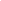 Local e data